Решение № 8совместного заседания  Правления АСМО КБР и бюро КБРО ВСМСг. Нальчик                                                                                от 19 апреля 2016г.О награждении Почетной грамотой КБРО ВСМС муниципальных работников РеспубликиРассмотрев представленные  кандидатуры, отличившихся депутатов и муниципальных работников местного самоуправления поселений Кабардино – Балкарской Республики, на награждение Почетной грамотой КБРО ВСМС по случаю общероссийского празднования «Дня местного самоуправления» 21 апреля 2016 года, Правление АСМО КБР и бюро КБРО ВСМС  решили:Наградить Почетной грамотой Кабардино – Балкарского регионального отделения ВСМС следующих депутатов и муниципальных работников местных органов власти Республики:Азаматова Кайсына Мухарбековича - главу администрации с.Хасанья;Альборова Султана Борисовича – начальника Управления информационно-аналитического, правового обеспечения и организационной работы местной администрации Урванского муниципального района;Амшокова Анатолия Секуновича - главного специалиста Совета местного самоуправления Чегемского муниципального района;Антонову Любовь Николаевну - начальника отдела учета и отчетности местной администрации с.п. Октябрьское Майского муниципального района;Апикова Аниуара Хажмуратовича - депутата Совета местного самоуправления с.п. Кичмалка  Зольского муниципального района;Атабиева Хакима Шеидовича - специалиста 1 категории местной администрации с.п. Кара-су Черекского муниципального района;Ахматова Александра Хасановича - главного специалиста местной администрации с.п. Верхняя Жемтала Черекского муниципального района;Ахматова Марата Чепелеуовича - заместителя главы местной администрации г.п. Тырныауз Эльбрусского муниципального района;Бабенко Елену Викторовну - председателя районного комитета профсоюзов работников образования Майского муниципального района;Башорова Артура Алимовича - депутата Совета местного самоуправления с.п. Карагач Прохладненского муниципального района; Бетуганову Ларису Халибовну  - главного специалиста местной администрации с.п. Лечинкай Чегемского муниципального района;Бижоева Александра Анатольевича – главного специалиста комиссии по делам несовершеннолетних и защите их прав Урванского муниципального района;Бозиева Аслана Мухаевича - специалиста местной администрации с.п. Бабугент Черекского муниципального района;Боттаеву Аминат Хайбаровну - специалиста местной администрации с.п. Безенги Черекского муниципального района;Головня Инну Сергеевну - заместителя главы местной администрации с.п. Ново-Ивановское Майского муниципального района;Гонибова Тузема Михайловича - заместителя главы местной администрации г.п.Терек Терского муниципального района КБР;Губачикова Ахмеда Владимировича - заместителя руководителя Департамента финансов Местной администрации городского округа Нальчик;Губжокову Рометту Султановну - специалиста местной администрации с.п. Ерокко Лескенского муниципального района;Догову Елену Олиевну - ведущего специалиста местной администрации с.п. Заюково Баксанского муниципального района;Исупова Артура Арсеновича - начальника отдела по информационным технологиям Местной администрации городского округа Нальчик;Калабекову Ханифу Олиевну - главного бухгалтера местной администрации Верхне-Чегемского сельского поселения Чегемского муниципального района;Калашникову Любовь Васильевну – секретаря-машинистку местной администрации Урванского муниципального района;Кречетову Марию Александровну - главного специалиста отдела муниципального имущества и земельных отношений местной администрации городского округа Прохладный КБР;Кузнецову Ларису Юрьевну - заместителя начальника МКУ «Управление культуры Местной администрации городского округа Нальчик»;Кушхову Масират Тембулатовну – начальника ГКУ «Центр труда, занятости и социальной защиты населения Зольского района»;Малько Галину Николаевну - ветерана муниципальной службы местной администрации с.п. Кременчуг Константиновское Баксанского муниципального района;Мансурову Марину Валерьевну - главного специалиста отдела муниципального имущества и земельных отношений местной администрации городского округа Прохладный КБР;Накова Сослана Хамишевича - начальника отдела культуры местной администрации Терского муниципального района КБР;Нартокова Асера Анатольевича - и.о. главы местной администрации с.п. Куба-Таба Баксанского муниципального района;Плиеву Римму Витальевну - специалиста  местной администрации с.п. Верхний Лескен Лескенского муниципального района;Пурик Санету Ромуловну  - главу с.п. Малакановское Прохладненского муниципального района;Пшецукову Алесю Казбековну - главного специалиста отдела муниципального имущества и земельных отношений местной администрации городского округа Прохладный КБР;Соттаева Артура Борисовича - главного бухгалтера местной администрации с.п. Бедык Эльбрусского муниципального района; Табухова Руслана Анатольевича - специалиста местной администрации с.п. Анзорей Лескенского муниципального района;Теппеева Рамазана Шамшудиновича - начальника отдела архитектуры и градостроительства местной администрации Эльбрусского муниципального района; Теунову Жанну Заудиновну - главного специалиста местной администрации с.п. Зарагиж Черекского муниципального района;Тлехугову Мариту Борисовну - главного специалиста Департамента образования г.о.Баксан;Тхакумачева Бориса Абдулкеримовича - ведущего специалиста отдела развития сельскохозяйственного производства местной администрации г.о.Баксан;Хоконова Мурата Мусовича – начальника МКУ «Управление финансами» местной администрации Зольского муниципального района;Цирхова Вячеслава Анибаловича - главу местной администрации с.п. Белоглинское Терского муниципального района КБР;Штымова Султана Мухарбиевича   - главу с.п.Алтуд Прохладненского муниципального района;Эздекову Оксану Нажмудиновну - начальника отдела кадров местной администрации г.о.Баксан.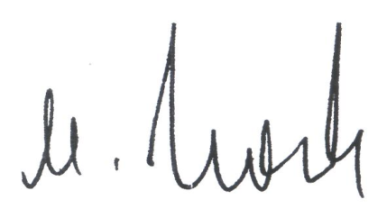 Председатель Правления АСМО КБР                                            М.А. Панагов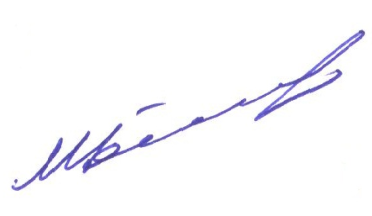 Руководитель КБРО ВСМС                         Б.С. Муртазов